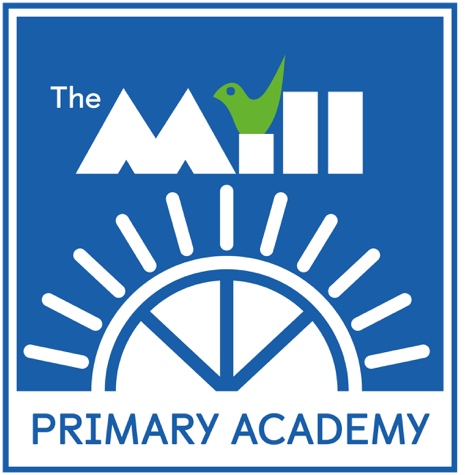 THE MILLPRIMARY ACADEMYGovernor Action Plan 2017-18Issues:Improve teaching and learning - core subjects and the wider curriculumImprove pupils’ personal development and welfare – including attendance issues  Improve leadership - impact on disadvantaged groups Improve knowledge and use of data sources, and enhance governors’ profile with parents Issue 1 – Teaching and Learning ActivityGovernor Action(s)Outcome by Term 6Content or Key questionsBy when?By whom?1a Recruitment of new Head TeacherGovernors support recruitment of new Head TeacherNew Head Teacher in place and ensuring that the school continues to progressActively involved in whole of interview process    T1Chair & Vice-chair1b Quality of TeachingEnsure that targets for quality of teaching are being metQuality of teaching is at least:Outstanding – 25%Good – 75%RI – 0%Is the standard of teaching from 2016/17 being maintained?How are NQTs progressing?How are new staff and existing NQT+1 staff performing?How are any performance issues addressed? T2 & T4     T6Q & S CommitteeLGB meeting1c Pupils’ attainment and progressGovernors monitor all pupils’ attainment and progressChildren working at age related in R, W & M combined: R 70% - GLDY1 – Y5 70%Y6 - 67%Progress achieved:Year 1    5 – 5.3 stepsYear 2 – 6   6 – 6.3 stepsWhat percentage of children in each year group are working at or above ARE?What are the school doing to address year groups or classes where achievement is below target?What is the level of progress in each year group?What actions are being taken to increase the rate of progress?T2, T4 & T6  T3 & T5Q & S CommitteeLGB meeting1d(i) Curriculum - MathsReview implementation of Maths Mastery Consistency in delivery by all teachers is evident and children’s progress is seen  How are you ensuring that all teachers deliver the scheme in the same way?What evidence is there of accelerated progress?Is the scheme delivering value for money?     T4     T4Visit DavidQ & S Committee1d(ii) Curriculum - WritingReview impact of Talk4Writing in addressing this issue across the school Pupil progress in Writing is at least in line with National figures and the gap between School and National achievement levels has been reduced What is being done to increase the impact of the scheme on pupils’ writingHow is the school performing against national standards for achievement and progress in writing?What impact is the scheme having on improving boys’ writing?    T4  T5 & T6Q & S CommitteeLGB meeting1e(i) Broadening the Curriculum – new PSHE curriculumPresentation on new PSHE curriculumNew curriculum is well embedded and being delivered consistently by all staffWhat are the aims of the new curriculum?What are the government requirements for the syllabus?What training has/will be provided to staff to deliver the syllabus?How will you ensure consistency of delivery?     T2 Q & S Committee1e(ii) Broadening the curriculum – new PSHE curriculumReview implementation of new PSHE curriculumNew curriculum is well embedded and pupils showing good attitudes and learningWhat evidence from books shows delivery of the curriculum?What evidence is there to show consistency of delivery?How do you evaluate what children have learnt?     T5Visit – Chris W1e(iii) Broadening the Curriculum – other subjectsGovernors aware of the non-core subjects being taught and how they are deliveredWider curriculum is fully established and has been accepted as meeting government requirements by TKAT  How are non-core subjects being delivered?What training is/has been provided to staff to deliver them?How do you evaluate what children have learnt?What are the school’s plans for an IT suite?Governor visits to look at:  Geography week                                          Eco & Science week                                                                                           T5     T4     T4     T6LGB meetingResources CommitteeAndyMandi1f Outside School Hours learningGovernors are aware of the usage of breakfast and after school clubsBreakfast and after school clubs are well used and financially self-supportingHow many children attend breakfast club?What are the figures for income and expenditure of the breakfast club?What after school clubs are being run and what is their usage?      T4Resources CommitteeIssue 2 – Pupil Voice & Personal Development and WelfareActivityGovernor Action(s)Outcome by Term 6Content or Key questionsBy when?By whom?2a(i) Pupil VoiceMonitor extension of role of school council and Room 13 committeesPupils taking more responsibility in the running of both committees and being more proactiveVisit to meet with school council committee members How has their role changed?Governor champion to meet with representatives of both committees to discuss what they have achieved this year       T1       T5Visit – ChairVisit - Tracy2a(ii) Pupil VoiceReview impact of Junior Leadership Team (JLT) and Play LeadersBoth teams showing evidence of taking on responsibility and representing pupilsMeet members of JLT and Play LeadersWhat have JLT members achieved this year?What impact have Play Leaders had on playground behaviour?       T5Visit - Tracy2a(iii) Pupil VoiceReview impact of Young InterpretersYoung Interpreters actively supporting new pupils and helping with parent visits to the schoolVisit to meet with group of Young InterpretersHow are young people trained for their role?How are Young Interpreters supporting EAL children?What other tasks have Young Interpreters taken on?        T5Visit - Tracy2b Forest SchoolGovernors review introduction of Forest School schemeAll Year 5 children have completed a termWhat evidence is there of children developing new skills?What has been the wider impact on pupils?What has been the experience of this new scheme?        T5        T6Visit - MandiLGB2c(i) Pupil AttendancePresentation to Governors on pupils’ attendance Overall school attendance is at least 96%What is the current level of attendance?How does this compare with National figures?What percentage of children are classified as persistent absentees?What is being done to improve attendance levels?        T3LGB2c(ii) Pupil AttendanceGovernors monitor pupils’ attendanceOverall school attendance is at least 96%What is the impact of the school’s plan to improve attendance levels?What impact is the school action plan having on the level of persistent absence?    T4 & T6         T5Q & S CommitteeLGB2d (i) Pupil BehaviourGovernors attend launch of new behaviour policy as part of T3 Inset DayConsistent approach to be used by all staffWhat are the reasons for the new policy?How will the policy be promoted to children and parents?How will leadership ensure that the policy is applied consistently across the school?        T3        T6GovernorsQ & S Committee2d(ii) Pupil BehaviourGovernors monitor impact pf new behaviour policyBehaviour is consistently good at all times, both inside and outside the classroomWhat change is seen in the number of incidents logged at break and lunchtime?How is consistency of implementation being monitored?   T4 & T6Q & S CommitteeIssue 3 – Leadership Development - Disadvantaged GroupsActivityGovernor Action(s)Outcome by Term 6Key questionsBy when?By whom?3a Enrich learning of all groups of pupils – Pupil PremiumGovernors monitor progress of disadvantaged pupilsChildren working at age related in R, W & M combined: R 70% - GLDY1 – Y5 70%Y6 - 67%What are the standards of attainment in year groups?What are the gaps between Disadvantaged and non-Disadvantaged pupils?How is Pupil Premium money being spent   T3 & T6       T3       T4LGB meetingVisit PP governorResources Committee3b Enrich learning of all groups of pupils - SENDGovernors monitor SEND action plan Children working at age related in R, W & M combined: R 70% - GLDY1 – Y5 70%Y6 - 67%What progress is being made to meet the planWhat impact is the SENCO having on attainment, progress and L & T?How relevant is the plan to the above?    T4 & T6  T2 + T3/T4Q & S CommitteeVisit SEND governor3c Enrich learning of all groups of pupils – G & TGovernors monitor progress of G & T pupilsChildren working at age related in R, W & M combined: R 70% - GLDY1 – Y5 70%Y6 - 67%What is being done to stretch these pupils?What support is given to class teachers to help them identify and stretch such pupils?RAG rated report provided to Q & S to show if pupils still on track or notWhat is being done for pupils not maintaining previous level?         T4Q & S committee3d Enrich learning of all groups of pupils - EALGovernors monitor progress of EAL pupilsChildren working at age related in R, W & M combined: R 70% - GLDY1 – Y5 70%Y6 - 67%What level of achievement do EAL children have compared to non-EAL?What initial and on-going support is provided to EAL children?What level of progress have EAL children made compared to non-EAL?       T2    T4 & T6Q & S committeeQ & S committee  Issue 4 – Governor Knowledge and use of Data SourcesActivityGovernor Action(s)Outcome by Term 6Key questionsBy when?By whom?4a Data SourcesGovernors aware of different sources of data on school performanceAll governors aware of the different sources from which data on school performance can be obtainedWhat data is currently received?Where does that data come from?How is that data validated?What are the other sources of data on school performance?        T2LGB meeting4b Data DashboardsGovernors know how to use information from data dashboardsGovernors know how to use the data to hold the school to account with relation to the performance of EAL, SEND or Disadvantaged pupilsHow is the school performing against other schools with pupils from similar backgrounds?How is the school performing overall compared with schools with a similar proportion of EAL or SEND or Disadvantaged pupils?How well are EAL or SEND or Disadvantaged pupils performing compared to those in other similar schools?        T4Q & S Committee  4c Governor Training on data sourcesGovernors are trained to interpret different data source documentsGovernors effectively use different data sources to monitor school performanceWhat data sources are available?How do you use the data from different sources to challenge the school leadership?       T3   LGB meeting4d Governors known by parentsGovernors enhance profile with parents Governors present at school events attended by parentsPhotographs and names of all governors on wall in ReceptionAt least one least one governor present at parent/teacher consultationsAt least one governor present at Christmas and Summer fairsPhotographs of all governors taken at T5 LGB meeting   T1 & T3   T2 & T6        T5GovernorsGovernorsGovernors